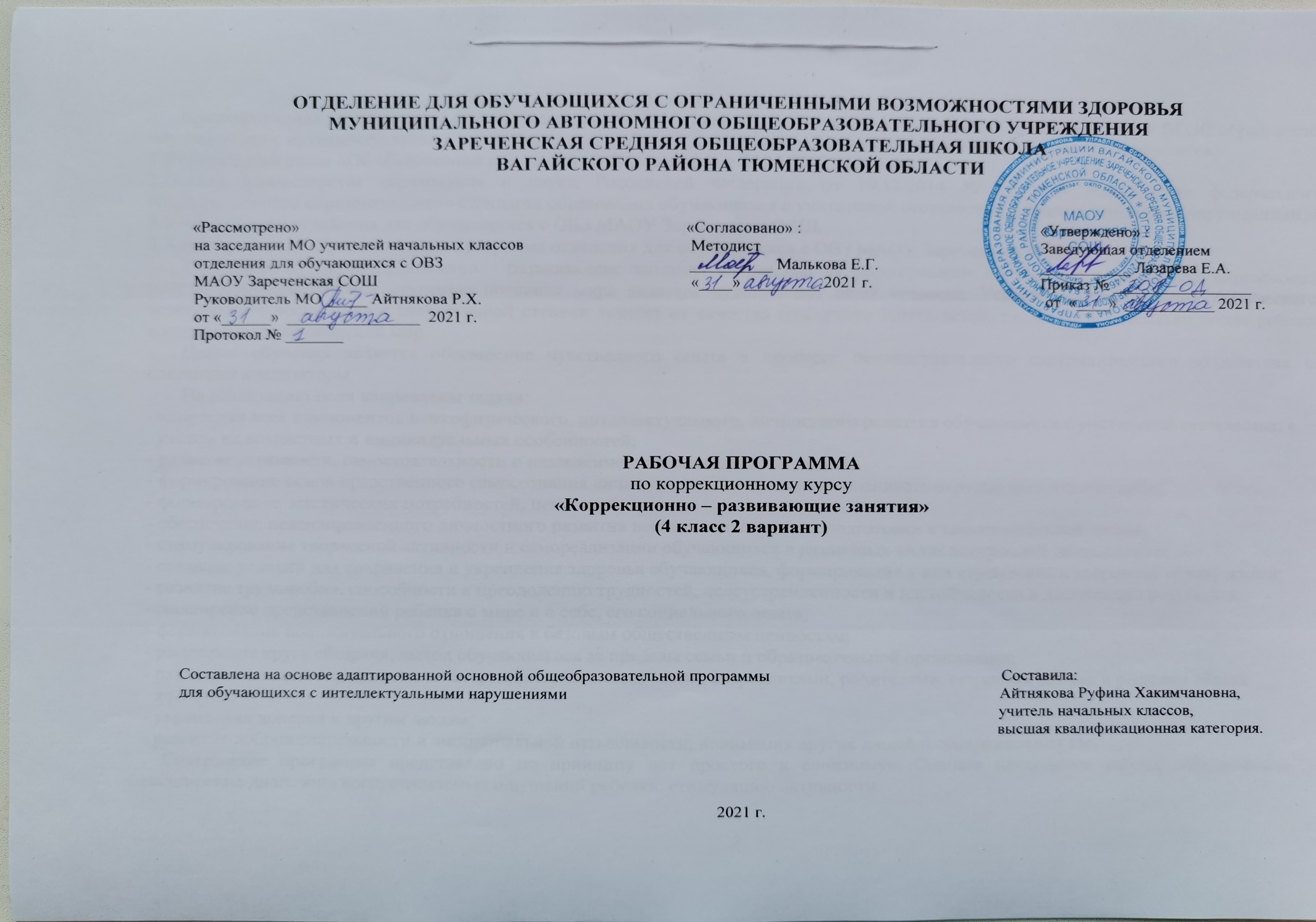 1.Пояснительная записка.      Адаптированная рабочая программа по коррекционному курсу «Коррекционно – развивающие занятия» 4 класс ФГОС образования обучающихся с интеллектуальными нарушениями разработана на основании следующих нормативно – правовых документов:1.Федеральный закон «Об образовании в Российской Федерации» от 29.12.2012 №273-ФЗ.2.Приказ Министерства образования и науки Российской Федерации от 19.12.2014 №1599 «Об утверждении федерального государственного образовательного стандарта образования обучающихся с умственной отсталостью (интеллектуальными нарушениями)».3.Учебный план отделения для обучающихся с ОВЗ МАОУ Зареченская СОШ.4.Адаптированная образовательная программа отделения для обучающихся с ОВЗ МАОУ Зареченская СОШ.       Программа курса «Коррекционно – развивающие занятия» направлена на формирование полноценного восприятия окружающей действительности. Первой ступенью познания мира является чувственный опыт человека. Успешность умственного, физического, эстетического воспитания в значительной степени зависит от качества сенсорного опыта детей, т.е. от того, насколько полно ребенок воспринимает окружающий мир.       Целью обучения является обогащение чувственного опыта в процессе целенаправленного систематического воздействия на сохранные анализаторы.       На реализацию цели направлены задачи:- коррекция всех компонентов психофизического, интеллектуального, личностного развития обучающихся с умственной отсталостью с   учетом их возрастных и индивидуальных особенностей;- развитие активности, самостоятельности и независимости в повседневной жизни;- формирование основ нравственного самосознания личности, умения правильно оценивать окружающее и самих себя;- формирование эстетических потребностей, ценностей, чувств;- обеспечение целенаправленного личностного развития воспитанников для их подготовки к самостоятельной жизни;- стимулирование творческой активности и самореализации обучающихся в различных видах внеурочной деятельности;- создание условий для сохранения и укрепления здоровья обучающихся, формирования у них стремления к здоровому образу жизни; - развитие трудолюбия, способности к преодолению трудностей, целеустремленности и настойчивости в достижении результата;- расширение представлений ребенка о мире и о себе, его социального опыта;- формирование положительного отношения к базовым общественным ценностям;- расширение круга общения, выход обучающегося за пределы семьи и образовательной организации;- развитие навыков  осуществления сотрудничества с педагогами, сверстниками, родителями, старшими детьми в решении общих    проблем;- укрепления доверия к другим людям;- развитие доброжелательности и эмоциональной отзывчивости, понимания других людей и сопереживания им.    Содержание программы представлено по принципу «от простого к сложному». Сначала проводится работа, направленная на расширение диапазона воспринимаемых ощущений ребенка, стимуляцию активности.         Под активностью подразумеваются психические, физические, речевые реакции ребенка, например: эмоционально-двигательная отзывчивость, концентрация внимания, вокализация. В дальнейшем в ходе обучения формируются сенсорно-перцептивные действия.             Ребенок учится не только распознавать свои ощущения, но и перерабатывать получаемую информацию, что в будущем поможет ему лучше ориентироваться в окружающем мире.2.Общая характеристика коррекционного курса.      Дети с ОВЗ - это сложный своеобразный контингент. У них наблюдается недоразвитие познавательной деятельности как основной признак, симптом умственной отсталости и некоторые особенности эмоционально – волевой сферы.   Эмоции умственно отсталых детей  поверхностны, неустойчивы, изменчивы. На одно и то же повторяющееся явление, они могут реагировать по-разному.Развитие произвольного внимания, слуховой памяти, наглядно-образного мышления помогают воспитанию глубины чувств и эмоциональной отзывчивости. Именно занятия по развитию произвольного внимания, слуховой памяти, наглядно-образного мышления знакомят ребёнка с неизменными во все времена эталонами добра и зла, причем не в назидательной форме, а так, что ребенок  сам понимает, что хорошо, а что плохо. С действиями полюбившихся героев ребенок может сверять и свои собственные поступки.      Поэтому необходимо перед рассказыванием чего-то создать положительный эмоциональный настрой, успокоить ребенка, ввести его в состояние волшебства, заинтересованности увидеть и услышать что-то необычное. Эмоциональный фон, который создает учитель при чтении, рассказе, смена голоса, отражение на лице учителя эмоциональных состояний каких-то персонажей  – все это способствует тому, что ребенок, бессознательно начинает «отражать» на своем лице те чувства, которые он испытывает при прослушивании, включаясь в совместную работу с учителем.     Задача учителя научить ребёнка не только переживать, радоваться, сочувствовать, но и побуждает его к речевому контакту. Ее значение расширяется до понятия «социальная адаптация», а значит, данная работа играет важную роль в коррекции и компенсации грубых аномалий развития, подготовке детей с умственной отсталостью  к жизни и труду.3.Описание места учебного предмета в учебном плане.    Коррекционный курс по учебному плану рассчитан на 2 часа в неделю, 34 учебные недели, 68 часов в год.Учебный план.4.Личностные и предметные результаты освоения коррекционного курса.    Данная программа позволяет формировать следующие универсальные учебные действия (УУД):    Регулятивные:- обеспечивая умения решать проблемы, возникающие в ходе общения, при выполнении ряда заданий в ограниченное время; извлекать необходимую информацию из текста, реалистично строить свои взаимоотношения со взрослым.     Познавательные:- планировать свои действия в соответствии с поставленной задачей; наблюдать, сравнивать по признакам, сопоставлять; оценивать правильность выполнения действий и корректировать при необходимости;       Коммуникативные:- уметь ориентироваться на позицию партнера в общении и взаимодействии.      Средствами формирования УУД служат психогимнастические упражнения, дискуссионные игры, эмоционально-символические и релаксационные методы. Формирование этих УУД в младшем школьном возрасте поможет школьнику адаптироваться и подготовиться к жизни в современном обществе.  5.Содержание коррекционного курса.     Развитие аналитико-синтетической сферы.     Продолжение развития наглядно-образного мышления и способности анализировать. Анализ и синтез на основе построения простейших обобщений с абстрагированием от несущественных признаков.     Упражнения, требующие сравнения, абстрагирования от несущественных признаков, выделения существенных признаков с последующим использованием проведенного обобщения и выявления закономерности для выполнения заданий: продолжение ряда чисел, фигур, слов, действий по заданной закономерности. Упражнения на поиск недостающей фигуры с нахождением 2-3 особенностей, лежащих в основе выбора, поиск признака отличия одной группы фигур (или понятий) от другой. Построение простейших умозаключений, их проверка и уточнение.     Развитие внимания.     Развитие переключения внимания, формирование навыков произвольности.Упражнения на поиски ходов в сложных лабиринтах с опорой на план и составление детьми собственных планов к лабиринтам, “Корректурная проба”, поиск ошибок в тексте.     Развитие воображения.     Развитие творческого воображения и элементов конструктивного мышления.Упражнения аналогичные, применяемые на 2-м этапе, составление плоскостных геометрических фигур и предметов с использованием специальных наборов “Волшебный круг” и др.      Развитие памяти.      Развитие визуальной, аудиальной и тактильной памяти (увеличение объема, устойчивости, эффективности перевода информации из кратковременной в долговременную память).     Упражнения аналогичные, используемые на 2-м этапе, с увеличением объема и сложности запоминаемой информации, а также упражнение “Зрительный диктант”, игра “Волшебный мешочек”.      Развитие личностно-мотивационной сферы.      Развитие навыков совместной деятельности.  Упражнения, развивающие навыки совместной деятельности и чувство ответственности за принятое решение.6.Календарно – тематическое планирование.7.Описание материально – технического обеспечения образовательной деятельности.1.Комплекс дидактических, коррекционно – развивающих игр.2.Пластилин, альбом, фломастеры.3.Компьютер, проектор.4.Календарь, циферблат.5.Предметные и сюжетные картинки по темам.6.Счетные палочки, геометрические фигуры.7.Кострукторы, пазлы, мозаики.8.Настольные игры.9.Коррекционные карточки.10.Наглядные пособия по темам: «Времена года», «Геометрические фигуры» и другие.Коррекционный курсКол-во часовв неделю1ч2ч3ч4чгодКоррекционно-развивающие занятия21616201668№п/пТема занятияКоличество часовДатаДата№п/пТема занятияКоличество часовпланфакт1.Т/Б на занятиях. Основные цвета.1ч.2-3.Форма предмета.2ч.4-5.Величина предмета.2ч.6-7.Цвет предмета.2ч.8-9.Пространственные представления.2ч.10-11.Ориентировка во времени.2ч.12.Нахождение недостающей фигуры.1ч.13.Нахождение лишнего предмета.1ч.14.Закончи рисунок.1ч.15-16.Составление узора из геометрических фигур.2ч.17-18.Развитие распределения внимания.2ч.19-20.Развитие устойчивости внимания.2ч.21-22.Развитие произвольности внимания.2ч.23-24.Произвольность движений.2ч.25-26.Подбери недостающую часть предмета.2ч.27-28.Развитие зрительной памяти.2ч.29-30.Развитие слуховой памяти.2ч.31-32.Составление рассказа по картинке.2ч.33.Задачи на раскрашивание.1ч.34-35.Логический ряд чисел.2ч.36-37.Нахождение закономерности в ряду чисел.2ч.38-39.Составление рассказа по серии картин.2ч.40-41.Логические задачи.2ч.42-43.Решение задач с использованием рисунка.2ч.44-45.Игры со слогами.2ч.46-47.Игры со словами.2ч.48-49.Игры с числами.2ч.50.Работа над заголовком.1ч.51-52.Сравнение предметов, картин.2ч.53-54.Игры со счетными палочками.2ч.55-56.Графический диктант.2ч.57.Магический квадрат.1ч.58.Магический треугольник.1ч.59.Логические цепочки.1ч.60.Игры с кругами.1ч.61-62.Сутки.2ч.63-64.Неделя.2ч.65-66.Месяцы.2ч.67-68.Времена года.2ч.